11th July 2023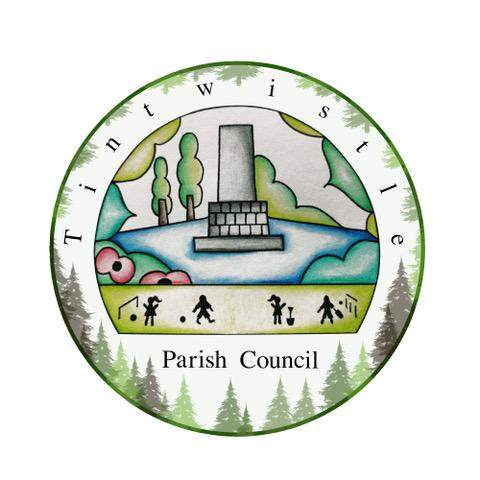 Dear Councillors,You are hereby summoned to attend the meeting of Tintwistle Parish Council to be held on Monday 17th July 2023 at 7.30pm at the Parish Council Office.Charlotte Strickland Charlotte Strickland, Clerk to the Council tpcounciloffices@aol.comAGENDA To receive apologies for absence Declarations of interests  Public participation Up to 15 minutes will be made available for members of the public to raise matters relevant to the business of the Parish Council. To approve the minutes of the June full Council meeting To receive reports from Borough and/or County Councillors Planning To consider the following planning application: None. (Any late applications will be detailed in the minutes.)Correspondence:Derbyshire Association of Local Councils (DALC) Newsletter - JulyBench restoration at the Viewpoint – Update on wood supplier Website Information Request Remedi Restorative Organisation Review of Council Policies and Documents To consider the updated Key Holder Policy To consider the recommendations outlined in the report on renewing the Council’s Insurance Options Community Printing Services To consider the recommendations on costings presented in the report. Community Competitions To receive an update on community competitions to date.Climate Emergency Action Plan To receive an update on the opportunity mapping outcome by the Derbyshire Wildlife Trust (DWT) To receive the advice from DWT regarding KCS Development and consider actionTo consider proposals for awarding the prizes for Tintwistle Green ChampionsPublic Defibrillators To receive an update on the locations of installed defibrillators and note the available funding from High Peak for installing signage.New Community Centre Project To consider the recommendations of the Tintwistle Community Centre Committee (TCCC). Allotments Committee To approve and adopt the Allotments Committee’s updated Terms of Reference.To approve the updated Tenant’s Terms and Conditions and Code of Conduct To consider the recommendations of the Allotment CommitteeCouncil Office Supplies To consider purchasing:essential office equipment for the Council Officea yearly subscription to Microsoft Office for the Clerk laptop1 Large black bin and 1 Medium brown bin (outdoor)Finance & Accounts To authorise the tabled accounts for payment.To confirm the date of the next Parish Council meeting 